20 июня организована выставка рисунков " Я рисую свой город". Работы детей были расположены в холлах детского сада 355. Рисунки выполнены воспитанниками детского объединения "Волшебная радуга", которые являются итогом освоения программы "Рисую край, где я живу".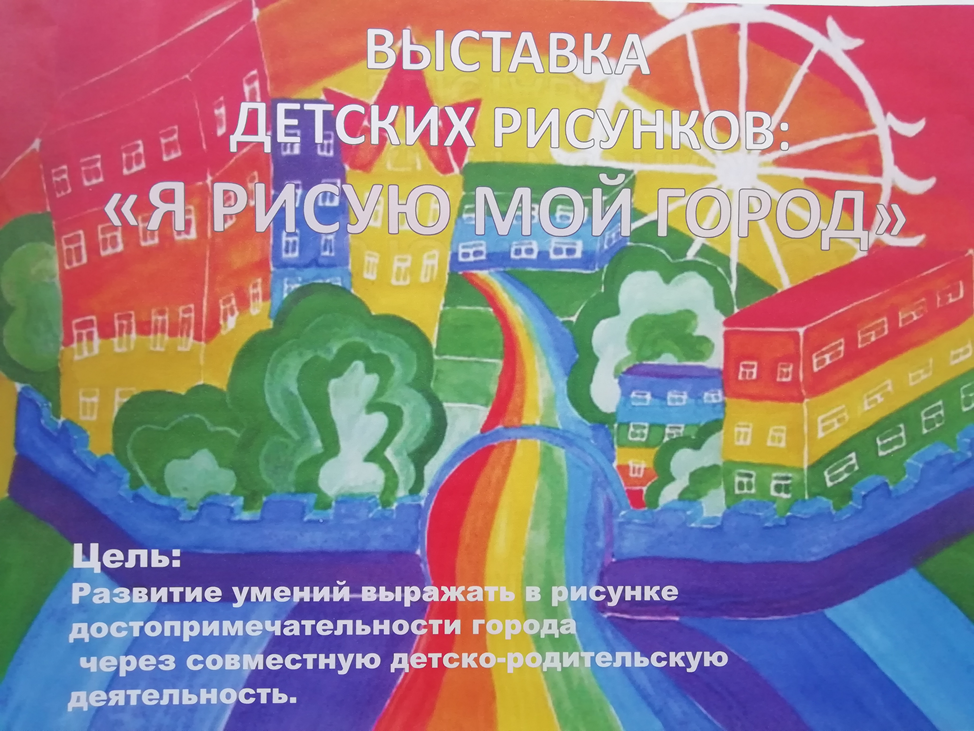 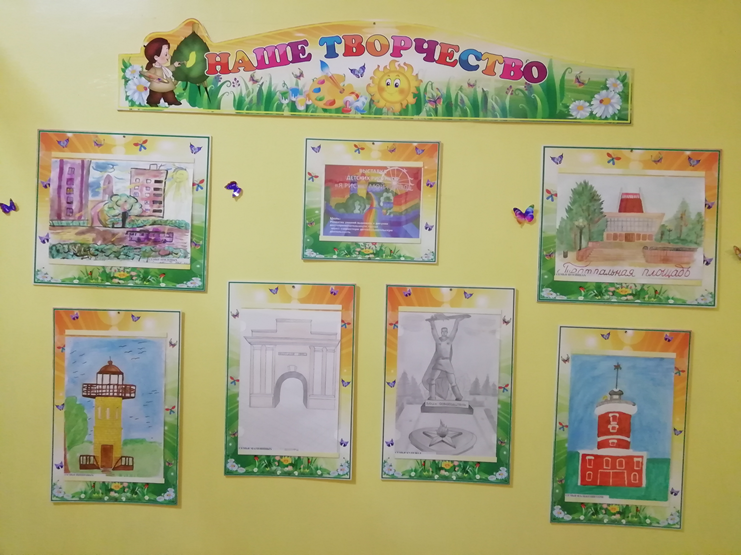 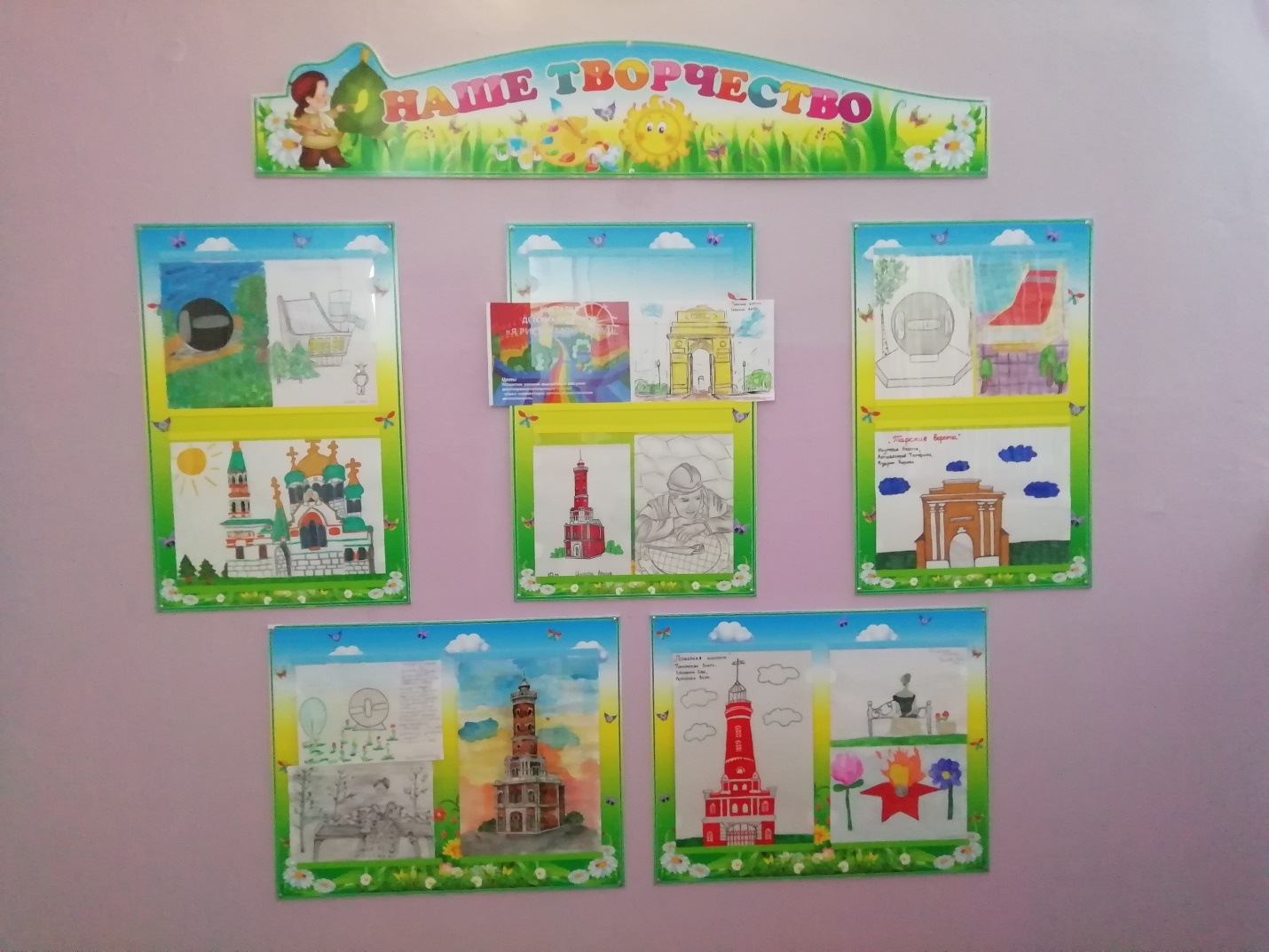 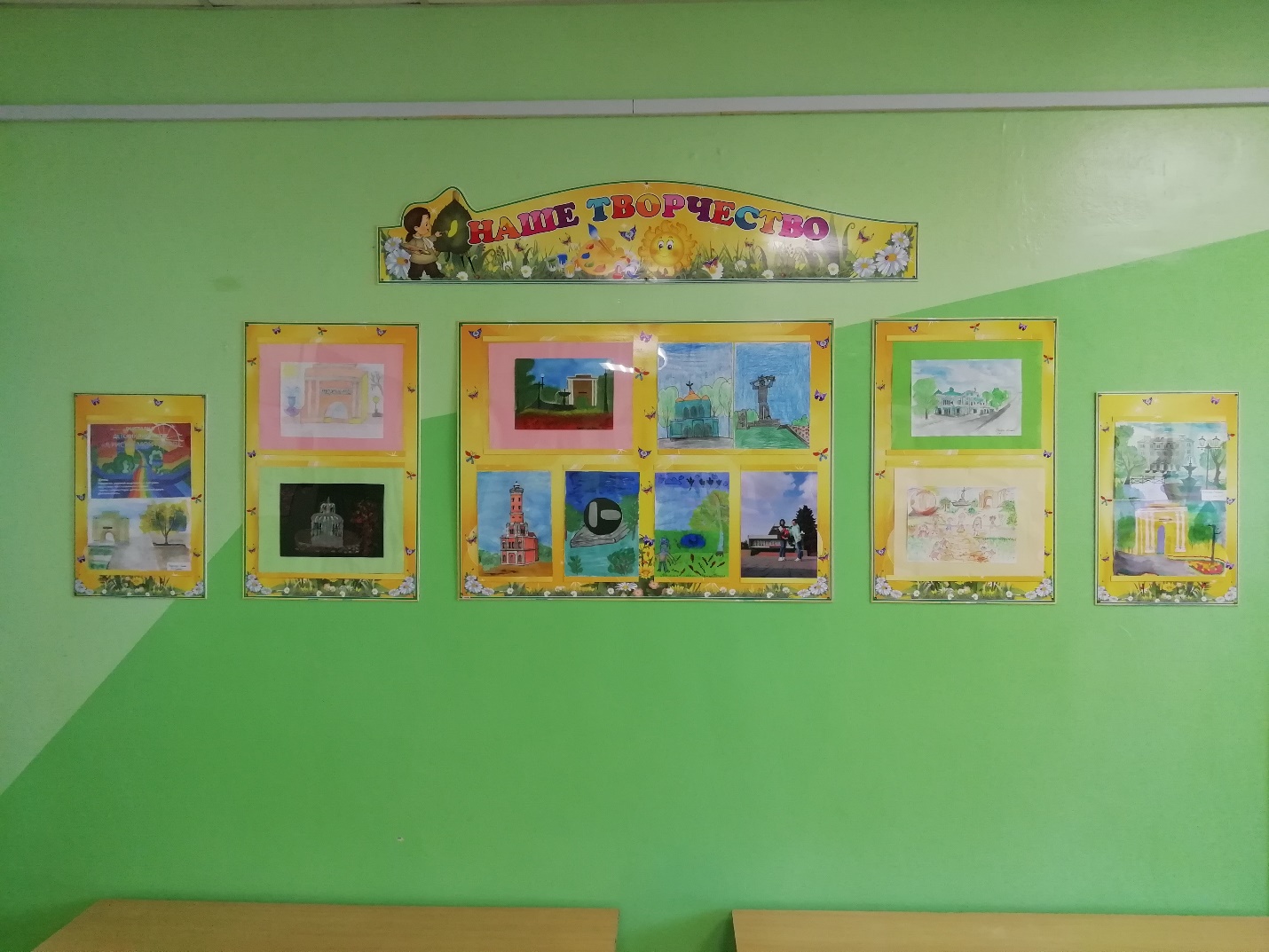 